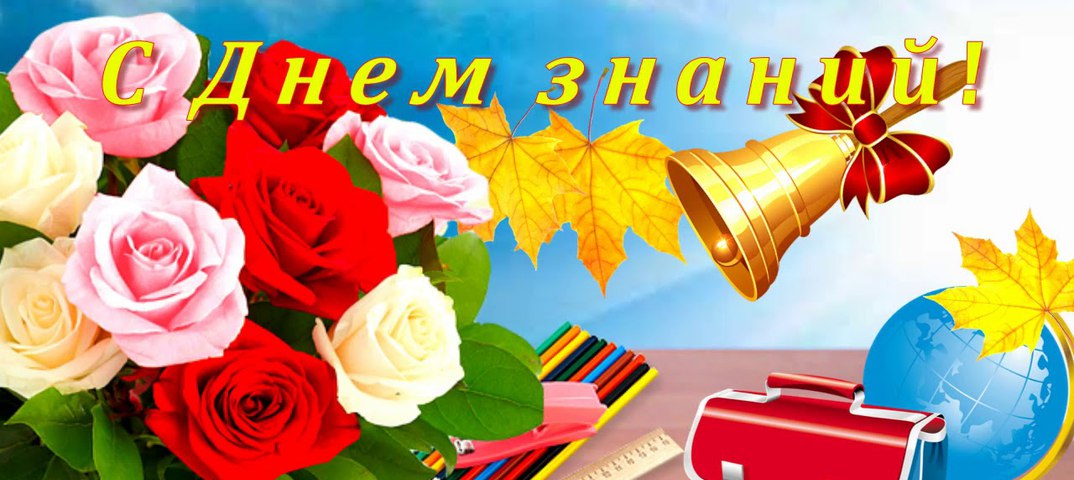       2 сентября 2019 года  в актовом зале  колледжа состоялось торжественное мероприятие,  посвященное   Дню знаний.  Прозвучал Гимн Российской Федерации. Студентов  всех курсов  колледжа и весь преподавательский состав учреждения приветствовала  управляющая делами Администрации Пошехонского МР  Светлана Юрьевна Комарова.Напутственные слова и поздравление с началом учебного  года   сказала  директор Пошехонского аграрно-политехнического колледжа Ольга Николаевна Викторович,   заместитель директора  по учебно-воспитательной работе Елена Павловна Новикова представила всем присутствующим  мастеров производственного обучения и классных руководителей всех учебных групп, затем  студенты и преподаватели прошли в учебные аудитории на первый урок  - урок России.                              Поздравляем  с началом учебного года!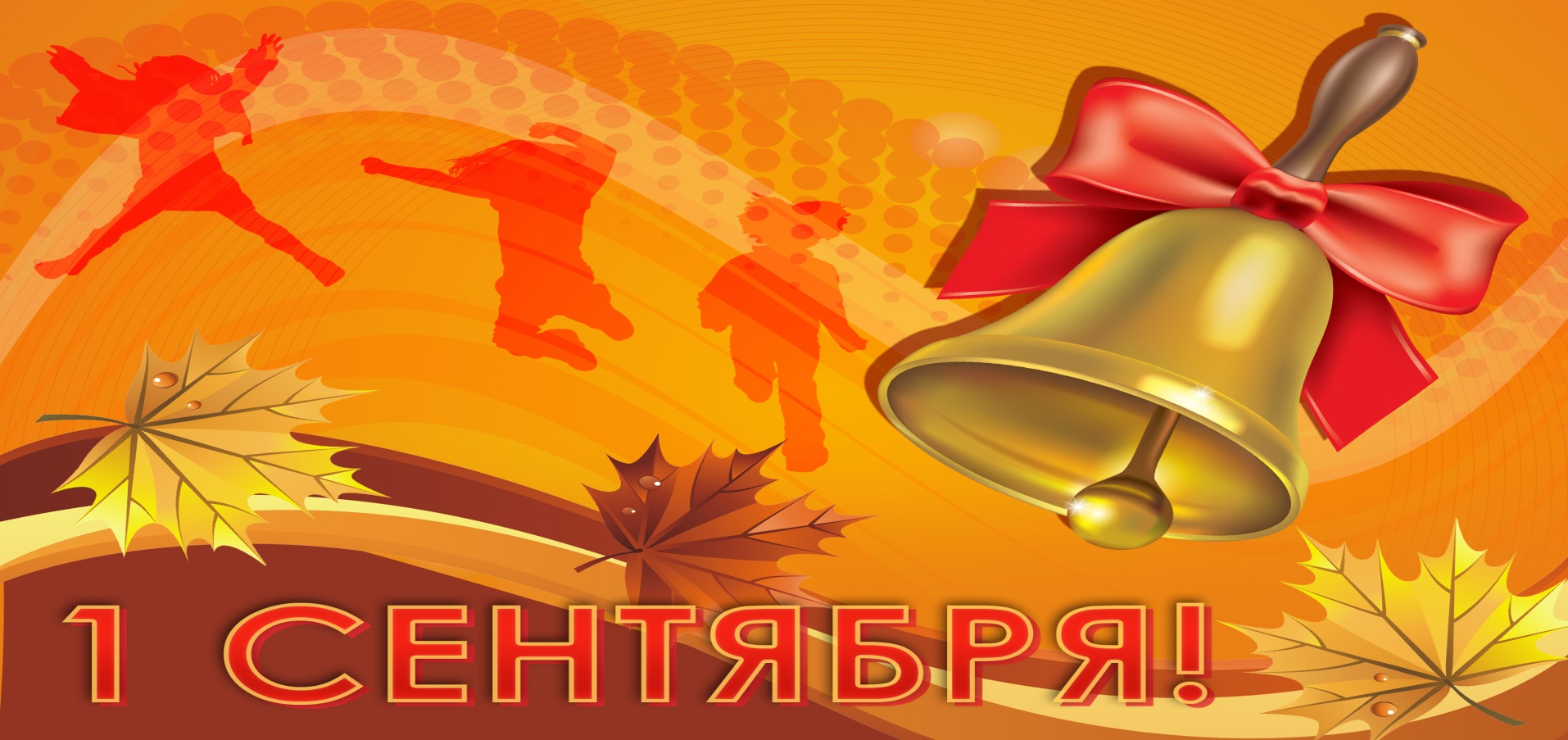 